Irodai Konténer:Választható szinekbenFém fiókoldallal392mm széles belmérettel, 570mm mélységgelÁra: 41.500Ft/dbIrodai Konténer:Felső fiók zárhatóVálasztható szinekbenFém fiókoldallal392mm széles belmérettel, 570mm mélységgelÁra: 45.500Ft/dbAsztal henger alakú asztallábbal 1300 X 650 X 25  1db  Ára: 16,000 Ft/db+áfa (csak 6 db rendelhető )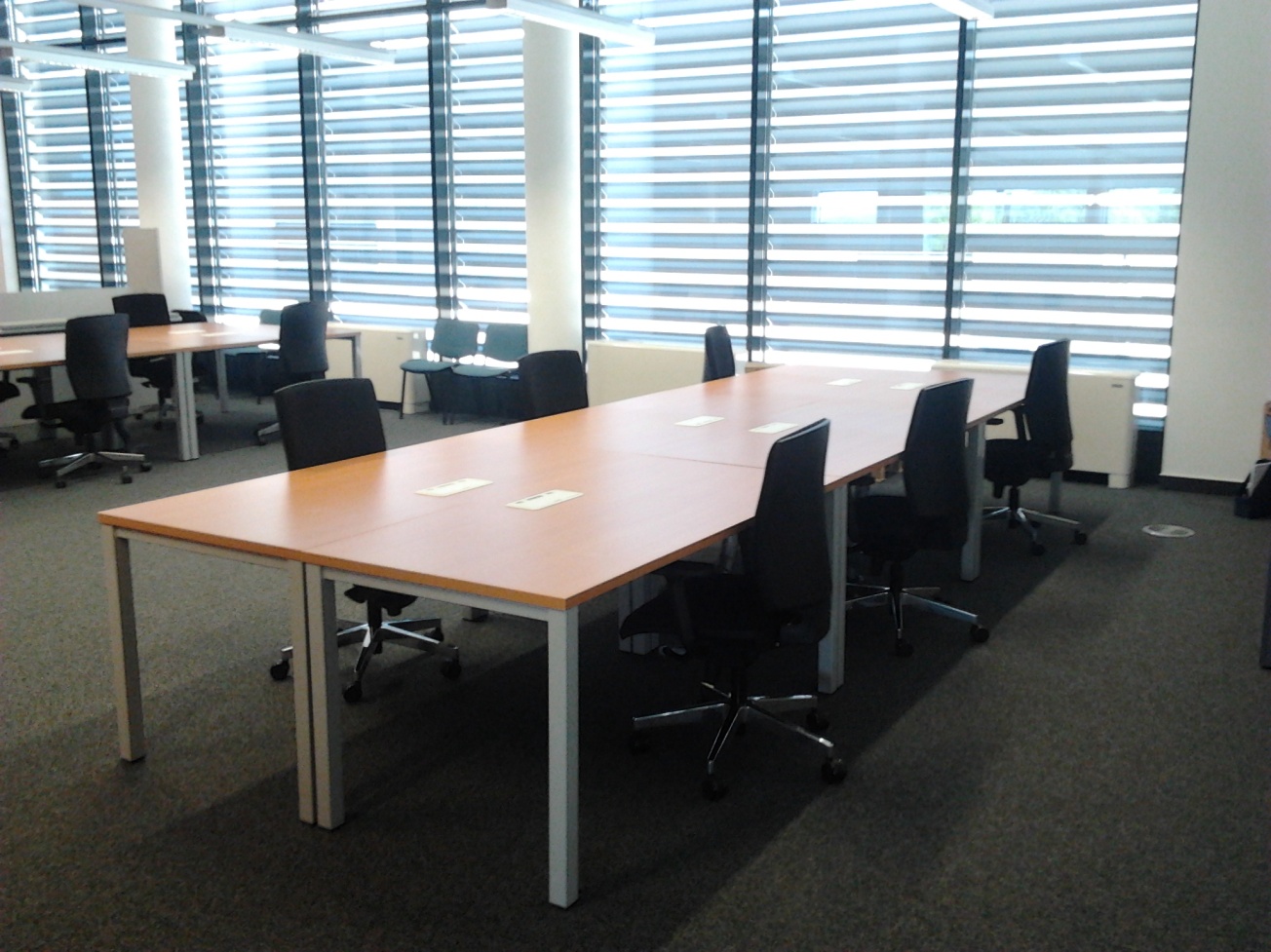 HENGERALAKÚ ASZTALLÁB ø 60 mm CSAVAROZHATÓ SZILÁRD TÁMFALLAL Fekete asztalláb cikkszám 146852  Ára: 1500/db+áfaSzatén króm asztalláb cikkszám 146864  Ára: 2100/db+áfa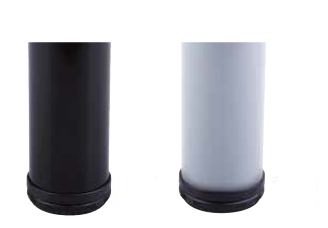 Aszal "C" lábszerkezettel, szélessége 1200-1800m-ig és mélysége 600-800mm-ig.Egyenes illetve "L" alakú kivitelben.	- Egyenes kivitelben: asztallap 25mm ára: 	28.000Ft	- "L" alakú kivitelben 1700x1000mm-ig: asztallap 25mm ára: 	39.000Ft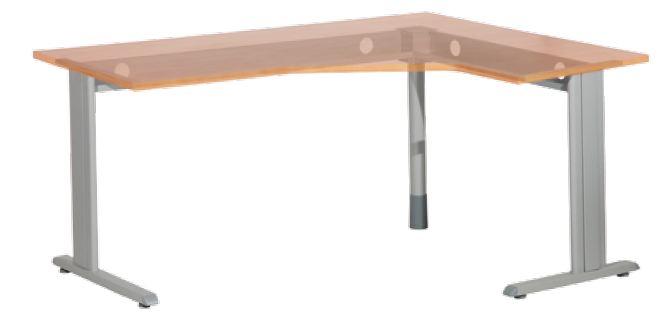 	- Asztal váz szerkezet ára: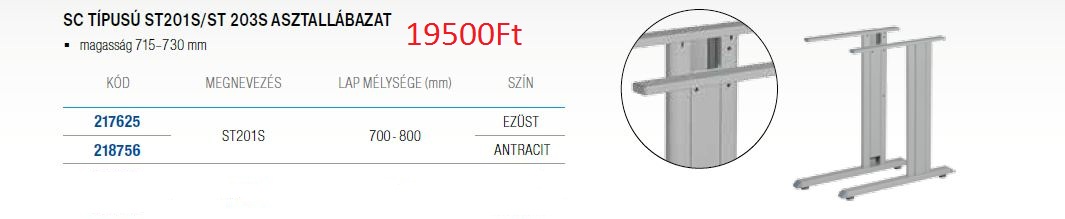 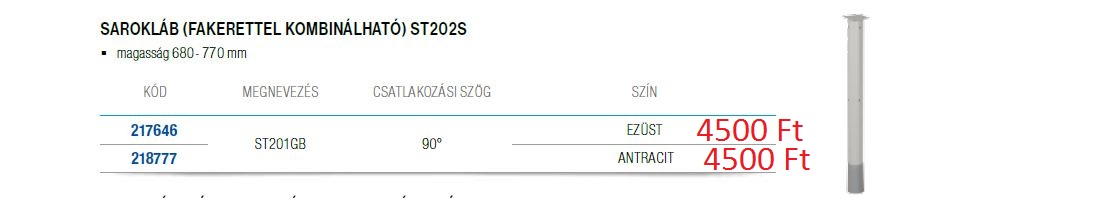 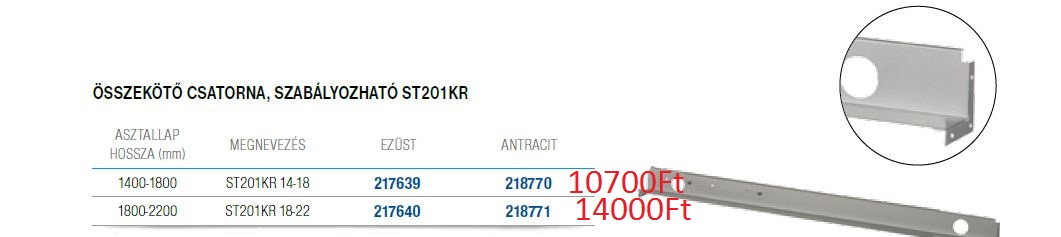 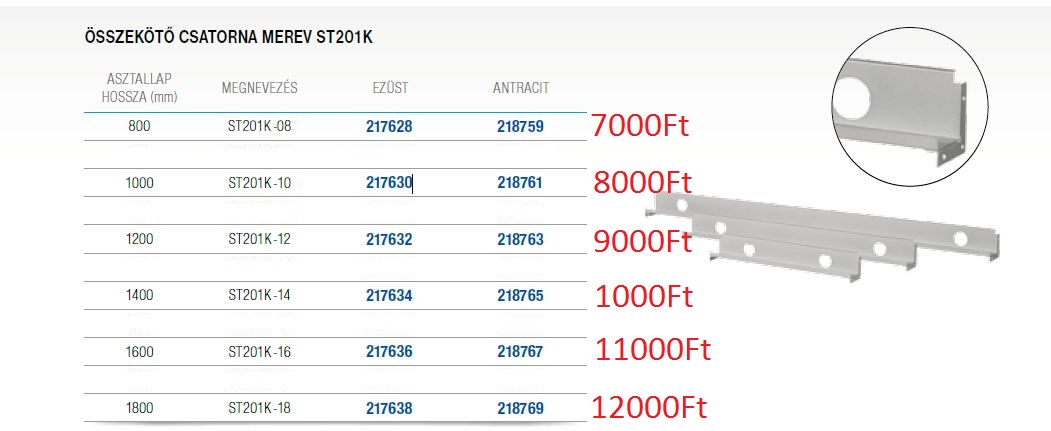 Kiegészítők: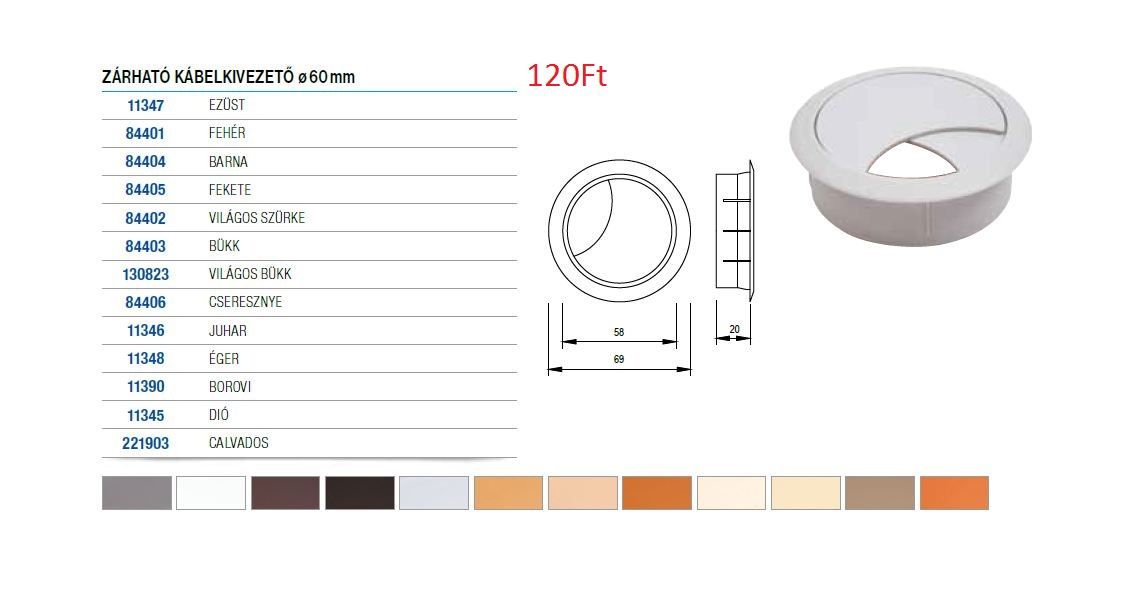 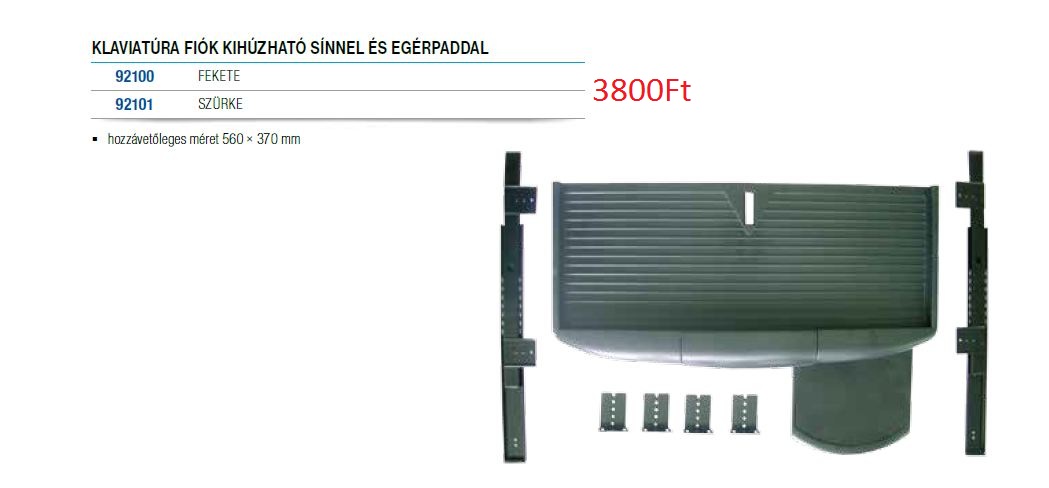 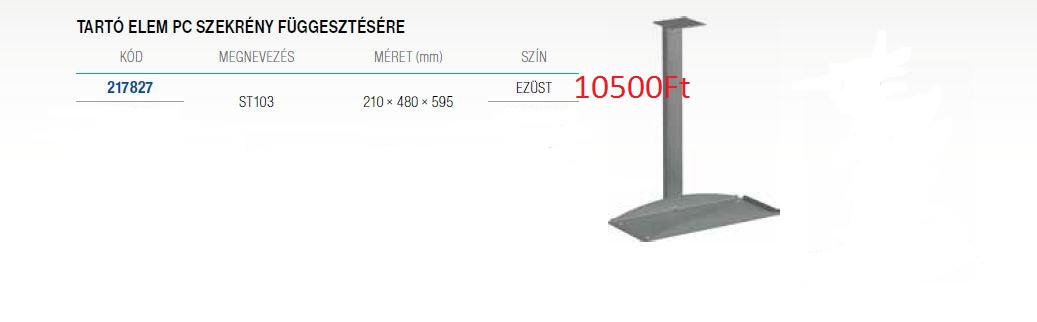 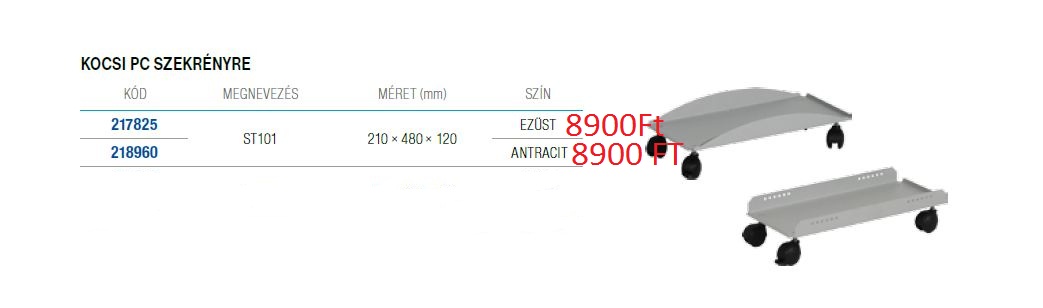 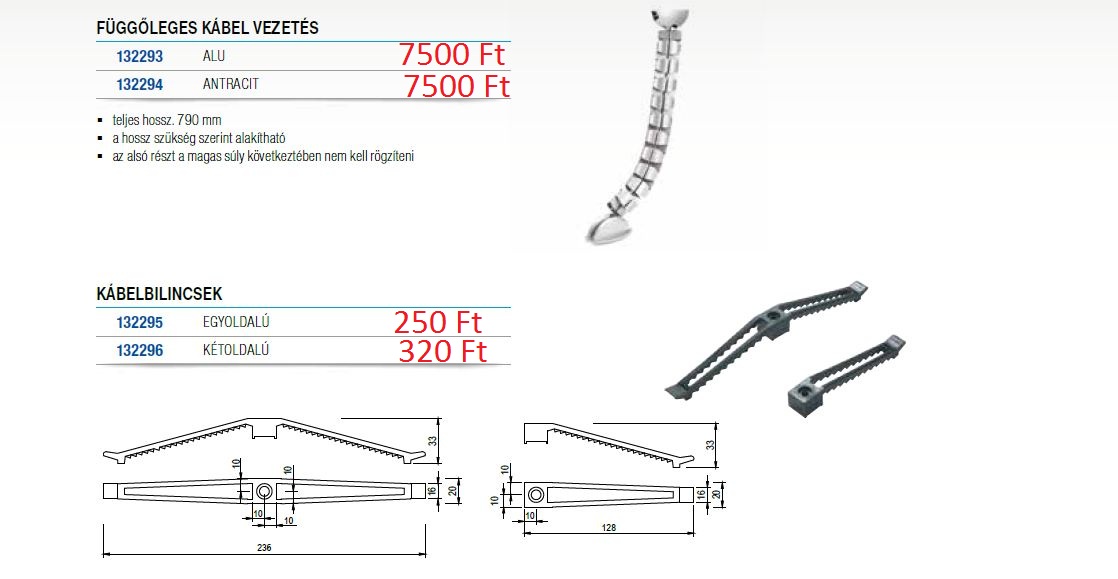 5.  Irodai alacsony mappatartós szekrény: 800mm széles 400mm mély és 2 sor mappa tárolására alkalmas:	- a szekrény ára: 29.700Ft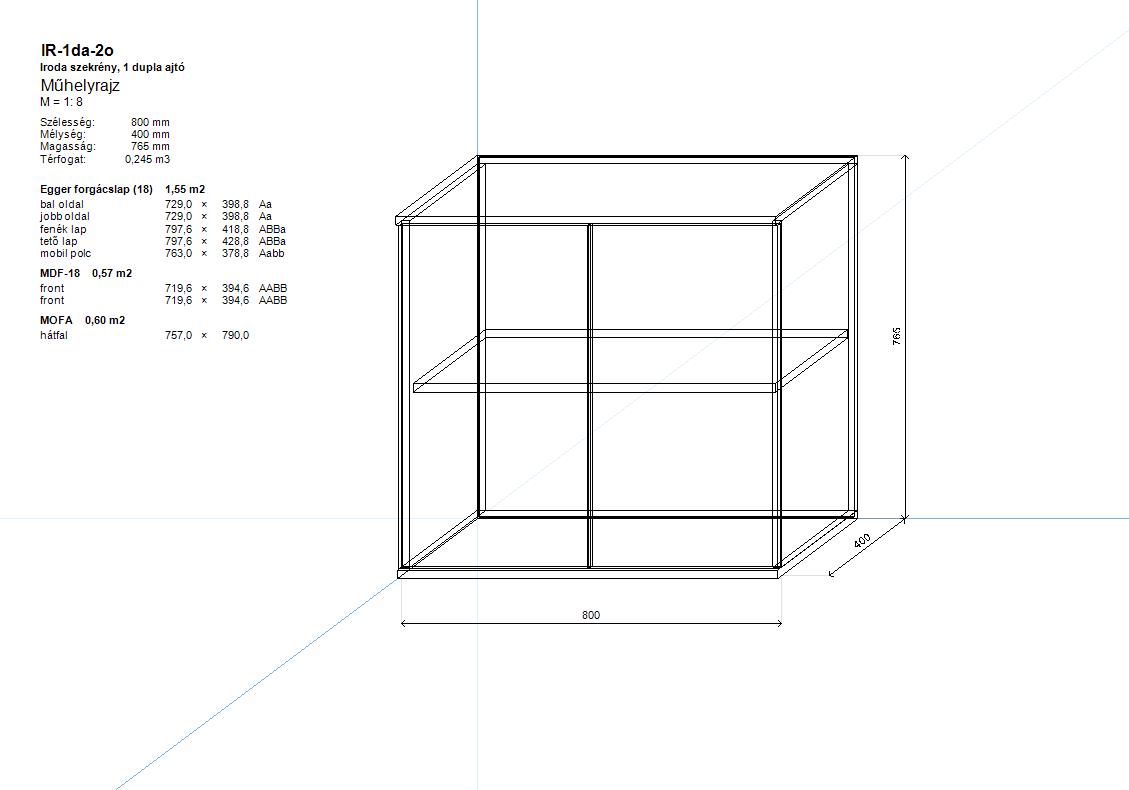 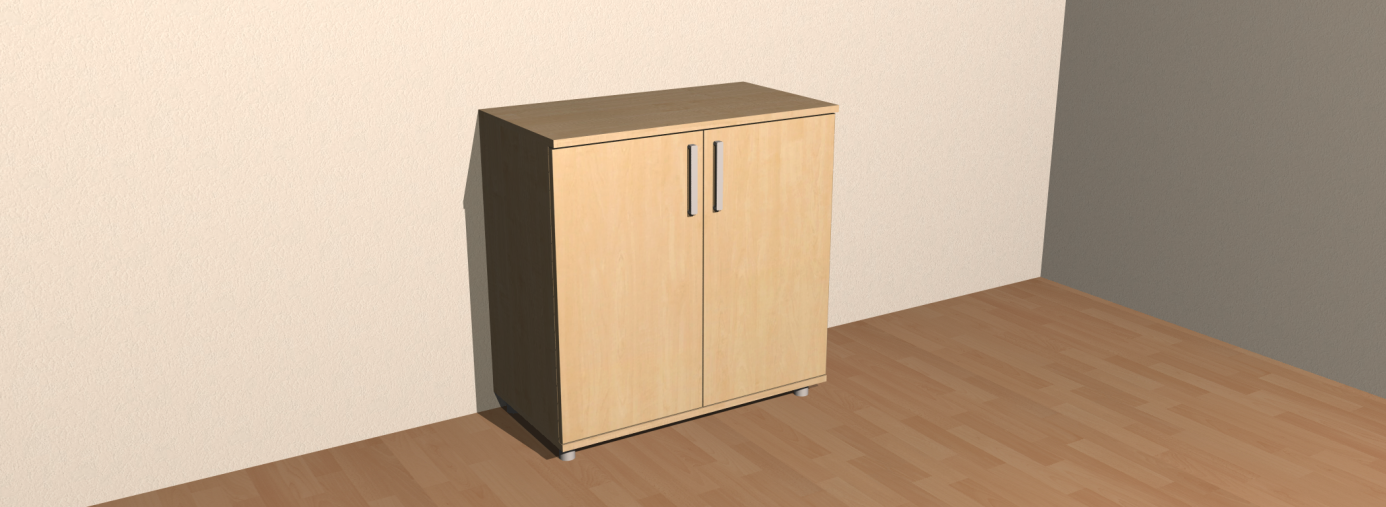 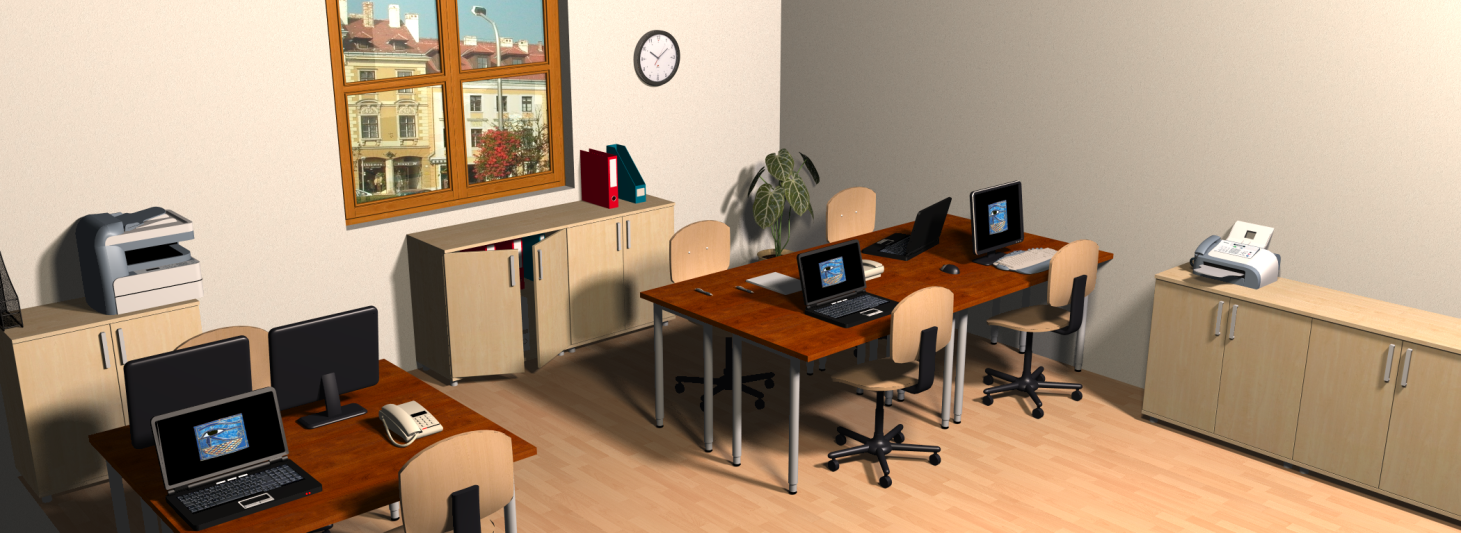 A fenti összeállítás:- 6db 1300x650mm es asztal: 16.000Ft/db- 6db 800x400mm-es 2 mappás szekrény: 29.700Ft/dbÖsszesen: 274.200Ft6db konténerrel együtt összesen: 523.200FtVálasztható színek asztallapkor és bútorokra.H1137 ST11 Ferrara csokoládé tölgy 25mmH1277 ST9 Világos Lakeland Akác 25mmH1394 ST9 Cremona Homoksárga Tölgy 25mmH1424 ST22 Woodline krém 25mmH1428 ST22 Woodline mokka 25mmH1615 ST 9 Romana Cseresznye 25mmH1733 ST9 Majnau nyír 25mmH3006 ST22 Zebrano homok 25mmH3025 ST15 Makassar 25mmH3389 ST 11 Világos Natúr Tölgy 25mmH3734 ST9 DIjon Natúr Dió 25mmU104 ST 15 Alabástrom 25mmU108 ST15 Vanilia 25mm